Hoi majorettes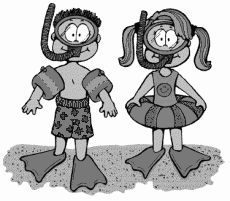 De vakantie is bij voorbij. En het is de hoogste tijd om er terug in te vliegen.Vandaar het nieuwe repetitieschema.Groepen:Groep 1: Lotte, Norah, Amber, Ella, Aster Groep 2: Jade D., Auke, Lieze, Jade c., Kato, Kelly, Febe, Kyra, Britt, Ellen, Emmely, Gwendoline, Lisa en CelienUren:18.00 uur tot 19.00 uur(Wanneer er nieuwe majorettes starten zal de repetitie doorgaan van 18.30 uur tot 19.30 uur. Jullie krijgen hier nog een briefje voor.)Repetities:Vrijdag 23 augustus 2019Vrijdag 30 augustus 2019Zaterdag 31 augustus 2019  Kermis ZonnebekeZondag 1 september 2019  Kermis ZonnebekeVrijdag 6 september 2019 Vrijdag 13 september  2019Vrijdag 20 september 2019Vrijdag 27 september 2019Vrijdag 4 oktober 2019Vrijdag 11 oktober 2019Vrijdag 18 oktober 2019Vrijdag 25 oktober 2019Vrijdag 1 november 2019Vrijdag 8 november 2019Vrijdag 15 november 2019Zaterdag 16 november 2019  UITSTAP Sint-CeciliaZondag 17 november 2019  UITSTAP Sint- CeciliaIk hoop dat jullie veel kunnen aanwezig zijn op de repetities.Zo niet mag je me altijd verwittigen op 0474/76.15.70Met vriendelijke groetenSharon en Willy